                                                  ROMÂNIA                                                      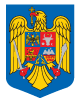                 COMUNA  SARICHIOI, JUDEŢUL  TULCEA      Sediul social loc. Sarichioi. Nr.254, cod poştal 827190,                    C.I.F 4508614 Tel:0240/ 563538, fax:0240/ 563511,                    e-mail: contact@primariasarichioi.roHOTĂRÂREA nr.27Din data de 30.04.2020pentru aprobarea regulamentului privind procedura de eliberare a certificatului de atestare a edificării/extinderii construcţiilor de pe raza administrativ-teritorială a comunei Sarichioi, județul TulceaConsiliul Local al comunei Sarichioi, judeţul Tulcea, întrunit astăzi 30.04.2020, ora 1300 în şedinţă  ordinară, legal constituită, prezenţi fiind 15 consilieri locali din totalul de 15;  Având în vedere prevederile : - art.15 alin.(2), art.120 alin.(1), art. 121 alin. (1) și alin. (2) din Constituția României, republicată;             - art. 3 si art.4 din Carta europeană a autonomiei locale, adoptată la Strasbourg la 15 octombrie 1985, ratificată prin Legea nr. 199/1997;	 - art. 7 alin. (2) din Codul Civil - adoptat prin Legea nr.287/2009;- art.37, alin. (1) din Legea cadastrului şi a publicităţii imobiliare nr.7/1996, republicată, cu modificările şi completările ulterioare; - Ordinului Directorului General al Agenției Naționale de Cadastru si Publicitate Imobiliară nr.700/2014 privind aprobarea Regulamentului de avizare, recepţie şi înscriere în evidenţele de cadastru şi carte funciară, cu modificările şi completările ulterioare; - Legii nr.50/1991 privind autorizarea executării lucrărilor de construcții, republicată, cu modificările şi completările ulterioare; Luând în discuţie:- nota de fundamentare a Primarului comunei Sarichioi, județul Tulcea înregistrată cu nr. 5128/29.04.2020;- raportul întocmit de Compartimentul Urbanism, din cadrul Primăriei comunei Sarichioi înregistrat cu nr. 1737/26.02.2020;- Proiectul de hotărâre nr.27/28.04.2020 pentru aprobarea regulamentului privind procedura de eliberare a certificatului de atestare a edificării/extinderii construcţiilor de pe raza administrativ-teritorială a comunei Sarichioi, județul TulceaVăzând avizul comisiei de specialitate nr.2 și 3 ale Consiliului local al comunei Sarichioi, judeţul Tulcea; În temeiul art.129 alin.(1), alin.(14), art.133 alin.(1), art.136, art.139 alin.(3) lit.a), art.140 și art.196 alin.(1) lit.a)  din O.U.G nr.57/2019 - privind Codul Administrativ;  HOTĂRĂŞTEArt.1. Se aprobă Regulamentul privind procedura de eliberare a certificatului de atestare a edificării/extinderii construcţiilor de pe raza administrativ-teritorială a comunei Sarichioi, conform anexei, care face parte integrantă din prezenta hotărâre. Art.2. Cu ducerea la îndeplinire a prezentei hotărâri se încredinţează Viceprimarul comunei Sarichioi şi Compartimentul de  Urbanism.            Art.3. Prezenta hotărâre poate fi contestată în termen de 30 de zile la instanţa de contencios administrativă competentă, în condițiile Legii nr.554/2004 – legea contenciosului administrativ, modificată și completată ulterior.ART.4. - Secretarul General al comunei Sarichioi, judeţul Tulcea va comunica hotărârea la Instituţia Prefectului judeţului Tulcea, în vederea exercitării controlului de legalitate, d-lui Primar, persoanelor interesate pentru ducerea la îndeplinire a prevederilor sale şi o va afişa pentru aducere la cunostinţă publică. Adoptată astăzi 30.04.2020 cu 15 voturi pentru,____ împotrivă şi ____ abţineri .                                                                                                                 Contrasemnează               Președinte de ședință,                                                   Secretar general al comunei,                     Sasna Simion                                                                      jr. Ditcov  Cornel